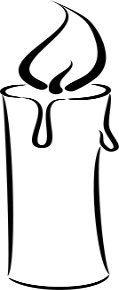 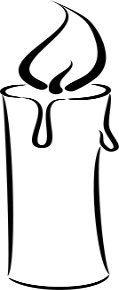                                                      FIX MY SENTENCERepair the sentences by putting commas in the correct places.1. The wrapping paper had blue white red and yellow stripes. (Hint: 2 commas for a list)2. The shard the tallest building in Britain is located in London.(Hint: 2 commas for extra information)3. The candle was burning brightly but I could see it was about to go out.(Hint: 1 comma for breaking up a sentence)4. Thomas smiled warmly and said “Good afternoon.”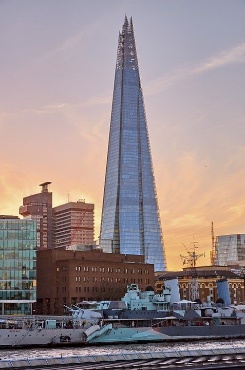 (Hint: 1 comma to show speech)5. Dramatically the song finished with a bang!(Hint: 1 comma for a fronted adverbial)1. Write a list of five things you would need to camp out for the night.Write your list as a sentence.2.Can you use a second clause to extend this sentence?The air was very cold.(Hint: you could start your second clause with ‘but’, ‘so’ or ‘and